Attachment 3 Child Questionnaire        Form Approved        OMB No. 0920-0214        Exp. Date 12/31/2020Page 1 of 10Universe:  HEIGHTM_C in (empty,0,1,2)Question Text:	How tall is ^SCNAME without shoes?  Enter height in centimeters.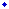 Response:	DK:	Don't KnowRF:	RefusedFills:	^SCNAME	Fill ALIAS of HHSTAT_C=1Skip Instructions: If (HEIGHTM_C in ('0' 'empty')) and (HEIGHTCM_C in ('0', 'empty')) [goto ERR1_HEIGHTCM_C]elseif (HEIGHTM_C='2' and HEIGHTCM_C gt '41') or (HEIGHTM_C='1' and HEIGHTCM_C  gt '141') [goto ERR2_HEIGHTCM_C]elseif (SEX='1' and(AGE='10' and (CHTCM_C lt '127' or CHTCM_C gt '152')) or (AGE='11' and (CHTCM_C lt '131' or CHTCM_C gt '157')) or (AGE='12' and (CHTCM_C lt '136' or CHTCM_C gt '164')) or (AGE='13' and (CHTCM_C lt '142' or CHTCM_C gt '171')) or (AGE='14' and (CHTCM_C lt '149' or CHTCM_C gt '179')) or (AGE='15' and (CHTCM_C lt '155' or CHTCM_C gt '184')) or (AGE='16' and (CHTCM_C lt '159' or CHTCM_C gt '187')) or (AGE='17' and (CHTCM_C lt '161' or CHTCM_C gt '189'))) or (SEX='2' and(AGE='10' and (CHTCM_C lt '126' or CHTCM_C gt '151')) or (AGE='11' and (CHTCM_C lt '131' or CHTCM_C gt '158')) or (AGE='12' and (CHTCM_C lt '137' or CHTCM_C gt '165')) or(AGE='13' and (CHTCM_C lt '144' or CHTCM_C gt '170')) or (AGE='14' and (CHTCM_C lt '148' or CHTCM_C gt '173')) or (AGE='15' and (CHTCM_C lt '150' or CHTCM_C gt '174')) or (AGE='16' and (CHTCM_C lt '150' or CHTCM_C gt '175')) or(AGE='17'	and	(CHTCM_C	lt	'151'	or	CHTCM_C	gt	'175')))	[goto ERR3_HEIGHTCM_C]<0-241,RK,DK> [goto WEIGHTLB_C]Page 6 of 10Page 7 of 10Page 8 of 10Page 1 of 4Page 2 of 4Page 3 of 4Page 5 of 13Response:Page 11 of 13Page 12 of 13Page 4 of 4Question Text:How tall is ^SCNAME without shoes?  If the child's height is given in inches, press 'ENTER' at feet and enter the measure in inches (36 inches maximum).  Enter 'M' to record metric measurements.Response:DK:	Don't KnowRF:	RefusedFills:^SCNAME	Fill ALIAS of HHSTAT_C=1Skip Instructions:if HEIGHTFT_C  ne <empty,0-7,RF,DK,M> [goto ERR1_HEIGHTFT_C]<empty,0-7> [goto HEIGHTIN_C]<RF,DK> [goto WEIGHTLB_C]<M> [goto HEIGHTM_C]Text:{check ERR1_HEIGHTFT_C}  Only empty, 0-7, Don't know/Refused, or M allowed in this field.  Please Correct.Hard / Soft Edit:HardUniverse:HEIGHTFT_C not in (empty,0-7,R,D,M)Universe:AGE GE '010' and AGE LE '017' and HEIGHTFT_C=empty or 0-7Question Text:How tall is ^SCNAME without shoes?  Enter inches.  Enter '0' if exactly^HEIGHTFT_C feet tall.Response:DK:	Don't KnowRF:	RefusedFills:^SCNAME	Fill ALIAS of HHSTAT_C=1^HEIGHTFT_C	fill value from HEIGHTFT_CSkip Instructions:If	(HEIGHTFT_C='0',	'empty')	and	(HEIGHTIN_C='0',	'empty')	[goto ERR1_HEIGHTIN_C]elseif	HEIGHTFT_C='1-7'	and	HEIGHTIN_C	ge	'12'	[goto ERR2_HEIGHTIN_C]elseif (SEX='1' and(AGE='10' and (CHTINCH_C lt '50' or CHTINCH_C gt '60')) or (AGE='11' and (CHTINCH_C lt '52' or CHTINCH_C gt '62')) or (AGE='12' and (CHTINCH_C lt '53' or CHTINCH_C gt '64')) or (AGE='13' and (CHTINCH_C lt '56' or CHTINCH_C gt '67')) or (AGE='14' and (CHTINCH_C lt '58' or CHTINCH_C gt '70')) or (AGE='15' and (CHTINCH_C lt '61' or CHTINCH_C gt '72')) or (AGE='16' and (CHTINCH_C lt '63' or CHTINCH_C gt '74')) or (AGE='17' and (CHTINCH_C lt '63' or CHTINCH_C gt '74'))) or (SEX='2' and(AGE = '10' and (CHTINCH_C lt '50' or CHTINCH_C gt '60')) or (AGE = '11' and (CHTINCH_C lt '51' or CHTINCH_C gt '62')) or (AGE = '12' and (CHTINCH_C lt '54' or CHTINCH_C gt '65')) or (AGE = '13' and (CHTINCH_C lt '57' or CHTINCH_C gt '67')) or (AGE = '14' and (CHTINCH_C lt '58' or CHTINCH_C gt '68')) or (AGE = '15' and (CHTINCH_C lt '59' or CHTINCH_C gt '69')) or (AGE = '16' and (CHTINCH_C lt '59' or CHTINCH_C gt '69')) or(AGE = '17' and (CHTINCH_C lt '59' or CHTINCH_C gt '69'))) [goto ERR3_HEIGHTIN_C]else <0-36,RF,DK> [goto WEIGHTLB_C]Text:{check ERR1_HEIGHTIN_C}  Must enter an answer in at least the inches item.  Please correct.Hard / Soft Edit:HardUniverse:(HEIGHTFT_C in (0,empty)) and (HEIGHTIN_C in (0,empty))Text:{check ERR2_HEIGHTIN_C}  Number of inches exceeds maximum allowed.  Please correct.Hard / Soft Edit:HardUniverse:HEIGHTFT_C in (0-7) and HEIGHTIN_C gt 36Text:{signal ERR3_HEIGHTIN_C}  Please verify that the height was entered correctly. Probe only if necessary.Hard / Soft Edit:SoftUniverse:(SEX='1' and(AGE='10' and (CHTINCH_C lt '50' or CHTINCH_C gt '60')) or (AGE='11' and (CHTINCH_C lt '52' or CHTINCH_C gt '62')) or (AGE='12' and (CHTINCH_C lt '53' or CHTINCH_C gt '64')) or (AGE='13' and (CHTINCH_C lt '56' or CHTINCH_C gt '67')) or (AGE='14' and (CHTINCH_C lt '58' or CHTINCH_C gt '70')) or (AGE='15' and (CHTINCH_C lt '61' or CHTINCH_C gt '72')) or (AGE='16' and (CHTINCH_C lt '63' or CHTINCH_C gt '74')) or (AGE='17' and (CHTINCH_C lt '63' or CHTINCH_C gt '74'))) or (SEX = '2' and(AGE = '10' and (CHTINCH_C lt '50' or CHTINCH_C gt '60')) or (AGE = '11' and (CHTINCH_C lt '51' or CHTINCH_C gt '62')) or (AGE = '12' and (CHTINCH_C lt '54' or CHTINCH_C gt '65')) or (AGE = '13' and (CHTINCH_C lt '57' or CHTINCH_C gt '67')) or (AGE = '14' and (CHTINCH_C lt '58' or CHTINCH_C gt '68')) or (AGE = '15' and (CHTINCH_C lt '59' or CHTINCH_C gt '69')) or (AGE = '16' and (CHTINCH_C lt '59' or CHTINCH_C gt '69')) or (AGE = '17' and (CHTINCH_C lt '59' or CHTINCH_C gt '69')))Universe:HEIGHTFT_C='M'Question Text:How tall is ^SCNAME without shoes?  Enter height in metric.  If the child's height is given in centimeters, press 'ENTER' at meters and enter the measure in centimeters (241 centimeters maximum).Response:DK:	Don't KnowRF:	RefusedFills:^SCNAME	Fill ALIAS of HHSTAT_C=1Skip Instructions:<0-2,empty> [goto HEIGHTCM_C]<RF,DK> [goto WEIGHTLB_C]Text:{check ERR1_HEIGHTCM_C}  Must enter an answerat least in centimeters item.  Please correctHard / Soft Edit:HardUniverse:(HEIGHTM_C in (0,empty)) and (HEIGHTCM_C in (0,empty))Text:{check ERR2_HEIGHTCM_C}  Total height exceeds maximum allowed.  Please correct.Hard / Soft Edit:HardUniverse:(HEIGHTM_C=2 and HEIGHTCM_C gt 41) or (HEIGHTM_C=1 and HEIGHTCM_C gt 141)Text:{signal ERR3_HEIGHTCM_C}  Please verify that the height was entered correctly. Probe only if necessary.Hard / Soft Edit:SoftUniverse:(SEX='1' and(AGE='10' and (CHTCM_C lt '127' or CHTCM_C gt '152')) or (AGE='11' and (CHTCM_C lt '131' or CHTCM_C gt '157')) or (AGE='12' and (CHTCM_C lt '136' or CHTCM_C gt '164')) or (AGE='13' and (CHTCM_C lt '142' or CHTCM_C gt '171')) or (AGE='14' and (CHTCM_C lt '149' or CHTCM_C gt '179')) or (AGE='15' and (CHTCM_C lt '155' or CHTCM_C gt '184')) or (AGE='16' and (CHTCM_C lt '159' or CHTCM_C gt '187')) or (AGE='17' and (CHTCM_C lt '161' or CHTCM_C gt '189'))) or (SEX='2' and(AGE='10' and (CHTCM_C lt '126' or CHTCM_C gt '151')) or (AGE='11' and (CHTCM_C lt '131' or CHTCM_C gt '158')) or (AGE='12' and (CHTCM_C lt '137' or CHTCM_C gt '165')) or (AGE='13' and (CHTCM_C lt '144' or CHTCM_C gt '170')) or (AGE='14' and (CHTCM_C lt '148' or CHTCM_C gt '173')) or (AGE='15' and (CHTCM_C lt '150' or CHTCM_C gt '174')) or (AGE='16' and (CHTCM_C lt '150' or CHTCM_C gt '175')) or (AGE='17' and (CHTCM_C lt '151' or CHTCM_C gt '175')))Question Text:How much does ^SCNAME weigh now?  Enter 'M' to record metric measurements.  Enter '500' if 500 pounds or more.Response:DK:	Don't KnowRF:	RefusedFills:^SCNAME	Fill ALIAS of HHSTAT_C=1Skip Instructions:if WEIGHTLB_C lt '1' or WEIGHTLB_C gt '500' [goto ERR1_WEIGHTLB_C]elseif (SEX='1' and(AGE='10' and (WEIGHTLB_C lt '53' or WEIGHTLB_C gt '109')) or (AGE='11' and (WEIGHTLB_C lt '59' or WEIGHTLB_C gt '124')) or (AGE='12' and (WEIGHTLB_C lt '65' or WEIGHTLB_C gt '140')) or (AGE='13' and (WEIGHTLB_C lt '73' or WEIGHTLB_C gt '155')) or (AGE='14' and (WEIGHTLB_C lt '82' or WEIGHTLB_C gt '170')) or (AGE='15' and (WEIGHTLB_C lt '92' or WEIGHTLB_C gt '184')) or (AGE='16' and (WEIGHTLB_C lt '101' or WEIGHTLB_C gt '196')) or (AGE='17' and (WEIGHTLB_C lt '109' or WEIGHTLB_C gt '207'))) or (SEX='2' and(AGE='10' and (WEIGHTLB_C lt '53' or WEIGHTLB_C gt '113')) or (AGE='11' and (WEIGHTLB_C lt '59' or WEIGHTLB_C gt '129')) or (AGE='12' and (WEIGHTLB_C lt '66' or WEIGHTLB_C gt '145')) or (AGE='13' and (WEIGHTLB_C lt '74' or WEIGHTLB_C gt '160')) or (AGE='14' and (WEIGHTLB_C lt '81' or WEIGHTLB_C gt '171')) or (AGE='15' and (WEIGHTLB_C lt '87' or WEIGHTLB_C gt '180')) or (AGE='16' and (WEIGHTLB_C lt '92' or WEIGHTLB_C gt '186')) or(AGE='17' and (WEIGHTLB_C lt '96' or WEIGHTLB_C gt '190'))) [goto ERR2_WEIGHTLB_C]<1-500,RF,DK> [goto next section]<M> [goto WEIGHTKG_C]Text:{check ERR1_WEIGHTLB_C}  Weight is out of range (1-500).   Please correct.Hard / Soft Edit:HardUniverse:WEIGHTLB_C lt 1 or WEIGHTLB_C gt 500Text:{signal ERR2_WEIGHTLB_C}  Please verify that the weight was entered correctly. Probe only if necessary.Hard / Soft Edit:SoftUniverse:(SEX='1' and(AGE='10' and (WEIGHTLB_C lt '53' or WEIGHTLB_C gt '109')) or (AGE='11' and (WEIGHTLB_C lt '59' or WEIGHTLB_C gt '124')) or (AGE='12' and (WEIGHTLB_C lt '65' or WEIGHTLB_C gt '140')) or (AGE='13' and (WEIGHTLB_C lt '73' or WEIGHTLB_C gt '155')) or (AGE='14' and (WEIGHTLB_C lt '82' or WEIGHTLB_C gt '170')) or (AGE='15' and (WEIGHTLB_C lt '92' or WEIGHTLB_C gt '184')) or (AGE='16' and (WEIGHTLB_C lt '101' or WEIGHTLB_C gt '196')) or (AGE='17' and (WEIGHTLB_C lt '109' or WEIGHTLB_C gt '207'))) or (SEX='2' and(AGE='10' and (WEIGHTLB_C lt '53' or WEIGHTLB_C gt '113')) or (AGE='11' and (WEIGHTLB_C lt '59' or WEIGHTLB_C gt '129')) or (AGE='12' and (WEIGHTLB_C lt '66' or WEIGHTLB_C gt '145')) or (AGE='13' and (WEIGHTLB_C lt '74' or WEIGHTLB_C gt '160')) or (AGE='14' and (WEIGHTLB_C lt '81' or WEIGHTLB_C gt '171')) or (AGE='15' and (WEIGHTLB_C lt '87' or WEIGHTLB_C gt '180')) or (AGE='16' and (WEIGHTLB_C lt '92' or WEIGHTLB_C gt '186')) or (AGE='17' and (WEIGHTLB_C lt '96' or WEIGHTLB_C gt '190')))Universe:WEIGHTLB_C='M'Question Text:How much does ^SCNAME weigh now?  Enter weight in kilograms.  Enter '226' if 226 kilograms or more.Response:DK:	Don't KnowRF:	RefusedFills:^SCNAME	Fill ALIAS of HHSTAT_C=1Skip Instructions:if WEIGHTKG_C lt '2' or WEIGHTKG_C gt '226' [goto ERR1_WEIGHTKG_C]elseif (SEX='1' and(AGE='10' and (WEIGHTKG_C = '24' or WEIGHTKG_C = '49')) or (AGE='11' and (WEIGHTKG_C = '27' or WEIGHTKG_C = '56')) or (AGE='12' and (WEIGHTKG_C = '29' or WEIGHTKG_C = '63')) or (AGE='13' and (WEIGHTKG_C = '33' or WEIGHTKG_C = '70')) or (AGE='14' and (WEIGHTKG_C = '37' or WEIGHTKG_C = '77')) or (AGE='15' and (WEIGHTKG_C = '42' or WEIGHTKG_C = '83')) or (AGE='16' and (WEIGHTKG_C = '46' or WEIGHTKG_C = '89')) or (AGE='17' and (WEIGHTKG_C = '49' or WEIGHTKG_C = '94'))) or (SEX='2' and(AGE='10' and (WEIGHTKG_C = '24' or WEIGHTKG_C = '51')) or (AGE='11' and (WEIGHTKG_C = '27' or WEIGHTKG_C = '59')) or (AGE='12' and (WEIGHTKG_C = '30' or WEIGHTKG_C = '66')) or (AGE='13' and (WEIGHTKG_C = '33' or WEIGHTKG_C = '72')) or (AGE='14' and (WEIGHTKG_C = '37' or WEIGHTKG_C = '78')) or (AGE='15' and (WEIGHTKG_C = '40' or WEIGHTKG_C = '82')) or (AGE='16' and (WEIGHTKG_C = '42' or WEIGHTKG_C = '84')) or(AGE='17' and (WEIGHTKG_C = '43' or WEIGHTKG_C = '86'))) [goto ERR2_WEIGHTKG_C]<2-226,RF,DK> [goto next section]Text:{check ERR1_WEIGHTKG_C}  Weight is out of range (2-226).  Please correct.Hard / Soft Edit:HardUniverse:WEIGHTKG_C lt 2 or WEIGHTKG_C gt 226Text:{signal ERR2_WEIGHTKG_C}  Please verify that the weight was entered correctly. Probe only if necessary.Hard / Soft Edit:SoftUniverse:(SEX='1' and(AGE='10' and (WEIGHTKG_C = '24' or WEIGHTKG_C = '49')) or (AGE='11' and (WEIGHTKG_C = '27' or WEIGHTKG_C = '56')) or (AGE='12' and (WEIGHTKG_C = '29' or WEIGHTKG_C = '63')) or (AGE='13' and (WEIGHTKG_C = '33' or WEIGHTKG_C = '70')) or (AGE='14' and (WEIGHTKG_C = '37' or WEIGHTKG_C = '77')) or (AGE='15' and (WEIGHTKG_C = '42' or WEIGHTKG_C = '83')) or (AGE='16' and (WEIGHTKG_C = '46' or WEIGHTKG_C = '89')) or (AGE='17' and (WEIGHTKG_C = '49' or WEIGHTKG_C = '94'))) or (SEX='2' and(AGE='10' and (WEIGHTKG_C = '24' or WEIGHTKG_C = '51')) or (AGE='11' and (WEIGHTKG_C = '27' or WEIGHTKG_C = '59')) or (AGE='12' and (WEIGHTKG_C = '30' or WEIGHTKG_C = '66')) or (AGE='13' and (WEIGHTKG_C = '33' or WEIGHTKG_C = '72')) or (AGE='14' and (WEIGHTKG_C = '37' or WEIGHTKG_C = '78')) or (AGE='15' and (WEIGHTKG_C = '40' or WEIGHTKG_C = '82')) or (AGE='16' and (WEIGHTKG_C = '42' or WEIGHTKG_C = '84')) or (AGE='17' and (WEIGHTKG_C = '43' or WEIGHTKG_C = '86')))Question Text:In the past 12 months, did ^SCNAME play or participate on a sports team or club or take sports lessons either at school or in the community?Response:YesNoDK:	Don't KnowRF:	RefusedFills:^SCNAME	Fill ALIAS of HHSTAT_C=1Skip Instructions:<1,2,RF,DK> [goto PEGYM_C]Question Text:In the past 12 months, did ^SCNAME take a Physical Education, PE, or gym class?Response:YesNoDK:	Don't KnowRF:	RefusedFills:^SCNAME	Fill ALIAS of HHSTAT_C=1Skip Instructions:<1,2,RF,DK> [goto PADAYS_C]Question Text:In a typical week during the school year, how often does ^SCNAME exercise, play a sport, or participate in physical activity for at least 60 minutes a day? Would you say never, some days, most days, or every day?  Read if necessary: Please include exercise in and out of school.Response:NeverSome daysMost daysEvery dayDK:	Don't KnowRF:	RefusedFills:^SCNAME	Fill ALIAS of HHSTAT_C=1Skip Instructions:<1-4,RF,DK> [goto STRENGTH_C]Question Text:In a typical week during the school year, how often does ^SCNAME do exercises to strengthen or tone ^hisher_C muscles, such as push-ups, sit-ups, or weight lifting?	Would you say never, some days, most days, or every day? Read if necessary: Please include lifting or using weights in and out of school.Response:DK:	Don't KnowRF:	RefusedFills:^SCNAME	Fill ALIAS of HHSTAT_C=1^hisher_C	if GEN.SEX_FINAL[PX_C]=1 fill "his";else if GEN.SEX_FINAL[PX_C]=2 fill "her";else if GEN.SEX_FINAL[PX_C] in (blank,DK,RF): fill "their"Skip Instructions:<1-4,RF,DK> [goto WALK_C]Question Text:In a typical week during the school year, how often does ^SCNAME walk for at least 10 minutes at a time? Read if necessary: Would you say never, some days, most days, or every day?Response:NeverSome daysMost daysEvery dayDK:	Don't KnowRF:	RefusedFills:^SCNAME	Fill ALIAS of HHSTAT_C=1Skip Instructions:<1-4,RF,DK> [goto BIKE_C]Question Text:In a typical week during the school year, how often does ^SCNAME bike for at least 10 minutes at a time?  Read if necessary: Would you say never, some days, most days, or every day?Response:NeverSome daysMost daysEvery dayDK:	Don't KnowRF:	RefusedFills:^SCNAME	Fill ALIAS of HHSTAT_C=1Skip Instructions:<1-4,RF,DK> [goto Next Section]Question Text:These next questions are about where ^SCNAME lives. Are there roads, sidewalks, paths or trails near ^hisher_C home where ^SCNAME can walk or ride a bicycle?Response:YesNoDK:	Don't KnowRF:	RefusedFills:^SCNAME	Fill ALIAS of HHSTAT_C=1^hisher_C	if GEN.SEX_FINAL[PX_C]=1 fill "his";else if GEN.SEX_FINAL[PX_C]=2 fill "her";else if GEN.SEX_FINAL[PX_C] in (blank,DK,RF): fill "their"Skip Instructions:<1,2,RF,DK> [goto PARKS_C]Question Text:Read if necessary: Where ^SCNAME lives... Are there parks or playgrounds close enough for ^SCNAME to walk or bike to?Response:YesNoDK:	Don't KnowRF:	RefusedFills:^SCNAME	Fill ALIAS of HHSTAT_C=1Skip Instructions:<1,2,RF,DK> [goto TRAFFIC_C]Question Text:Where ^SCNAME lives does traffic make it unsafe for ^SCNAME to walk or ride a bicycle, even with an adult?Response:YesNoDK:	Don't KnowRF:	RefusedFills:^SCNAME	Fill ALIAS of HHSTAT_C=1Skip Instructions:<1,2,RF,DK> [goto CRIME_C]Question Text:Read if necessary: Where ^SCNAME lives...  Does crime make it unsafe for^SCNAME to walk or ride a bicycle, even with an adult?Response:YesNoDK:	Don't KnowRF:	RefusedFills:^SCNAME	Fill ALIAS of HHSTAT_C=1Skip Instructions:<1,2,RF,DK> [goto next section]Universe:HHSTAT_C=1 &amp; AGE_FINAL GE 002 and AGE_FINAL LE 017Question Text:In a typical ^SCHOOLWEEK, how often does ^SCNAME wake up well-rested? Would you say never, some days, most days, or everyday?Response:NeverSome daysMost daysEvery dayRefusedNot AscertainedDon't KnowDK:	Don't KnowRF:	RefusedFills:^SCNAME	Fill ALIAS of HHSTAT_C=1^SCHOOLWEEK	school week fillSkip Instructions:<1-4,RF,DK> [goto OUTOFBED_C]Universe:HHSTAT_C='1' &amp; (AGE_FINAL GE '002' and AGE_FINAL LE '017')Question Text:In a typical ^SCHOOLWEEK, how often does ^SCNAME have difficulty getting out of bed in the morning? Would you say never, some days, most days, or everyday?Response:NeverSome daysMost days4.	Every dayRefusedNot AscertainedDon't KnowDK:	Don't KnowRF:	RefusedFills:^SCHOOLWEEK	school week fill^SCNAME	Fill ALIAS of HHSTAT_C=1Skip Instructions:<1-4,RF,DK> [goto TIRED_C]Universe:HHSTAT_C="1" &amp; (AGE_FINAL GE '002' AND AGE_FINAL LE '017')Question Text:Read if necessary: In a typical ^SCHOOLWEEK... How often does ^SCNAME complain about being tired during the day? Read if necessary: Would you say never, some days, most days, or everyday?Response:NeverSome daysMost daysEvery dayDK:	Don't KnowRF:	RefusedFills:^SCHOOLWEEK	school week fill^SCNAME	Fill ALIAS of HHSTAT_C=1Skip Instructions:<1-4,RF,DK> [goto NAPS_C]Universe:HHSTAT_C='1' &amp; (AGE_FINAL GE '002' and AGE_FINAL LE '017')Question Text:Read if necessary: In a typical ^SCHOOLWEEK... How often does ^SCNAME nap or fall asleep during the day, such as in school, watching TV, or riding in a car? Read if necessary: Would you say never, some days, most days, or everyday?Response:NeverSome daysMost daysEvery dayDK:	Don't KnowRF:	RefusedFills:^SCHOOLWEEK	school week fill^SCNAME	Fill ALIAS of HHSTAT_C=1Skip Instructions:<1-4,RF,DK> [goto BEDTIME_C]Universe:HHSTAT_C="1' AND (AGE_FINAL GE '002' and AGE_FINAL LE '017')Question Text:In a typical ^SCHOOLWEEKN, how often did ^heshe_C go to bed at the same time? Read if necessary: Would you say never, some days, most days, or everyday?Response:NeverSome daysMost daysEvery dayDK:	Don't KnowRF:	RefusedFills:^SCHOOLWEEKN	school week - bedtime fill^heshe_C	If GEN.SEX_FINAL[PX_C]=1 fill "he"else if GEN.SEX_FINAL[PX_C]=2 fill "she"else if GEN.SEX_FINAL[PX_C] in (RF,DK): fill "they"Skip Instructions:<1-4,RF,DK> [goto WAKETIME_C]Universe:HHSTAT_C="1' AND (AGE_FINAL GE '002' and AGE_FINAL LE '017')Question Text:In a typical ^SCHOOLWEEKD, how often did ^SCNAME wake up at the same time? Read if necessary: Would you say never, some days, most days, or everyday?Response:NeverSome daysMost daysEvery dayDK:	Don't KnowRF:	RefusedFills:^SCHOOLWEEKD	school week - wake time fill^SCNAME	Fill ALIAS of HHSTAT_C=1Skip Instructions:<1-4,RF,DK> [goto next section]Universe:HHSTAT_C=1Question Text:On most weekdays, does ^SCNAME spend more than 2 hours a day in front of a TV, computer, cellphone or other electronic device watching programs, playing games, accessing the internet, or using social media?  Read if necessary: Do not include time spent doing school work.Response:YesNoDK:	Don't KnowRF:	RefusedFills:^SCNAME	Fill ALIAS of HHSTAT_C=1Skip Instructions:<1,2,RF,DK> [goto next section]Question Text:The next set of questions asks about all types of injuries. People can be injured accidentally, or on purpose. They may hurt themselves or others may cause them to be hurt.   Enter '1' to continue.Response:Skip Instructions:<1> [goto ANYINJURY_C]Question Text:During the past 3 months, did ^SCNAME have an accident or an injury where any part of ^hisher_C body was hurt?Response:YesNoDK:	Don't KnowRF:	RefusedFills:^SCNAME	Fill ALIAS of HHSTAT_C=1^hisher_C	if GEN.SEX_FINAL[PX_C]=1 fill "his";else if GEN.SEX_FINAL[PX_C]=2 fill "her";else if GEN.SEX_FINAL[PX_C] in (blank,DK,RF): fill "their"Skip Instructions:<1> [goto INJLIMIT_C]<2,RF,DK> [goto next section]Universe:ANYINJURY_C=1Question Text:Did any of these injuries limit ^SCNAME's usual activities for at least 24 hours after the injury occurred?Response:YesNoDK:	Don't KnowRF:	RefusedFills:^SCNAME	Fill ALIAS of HHSTAT_C=1Skip Instructions:<1> [goto NUMINJ_C]<2,RF,DK> [goto next section]Universe:INJLIMIT_C=1Question Text:For the next questions, please think only about the significant injuries that occured during the past 3 months. By significant, I mean those injuries that limited ^SCNAME's usual activities for at least 24 hours after the injury occured. During the past 3 months, how many times did ^SCNAME have a significant injury?  Enter 96 if number is 96 or greaterResponse:DK:	Don't KnowRF:	RefusedFills:^SCNAME	Fill ALIAS of HHSTAT_C=1Skip Instructions:<1-9,RF,DK> [goto INJHOME_C]<10-96> [goto ERR1_NUMINJ_C]Text:{signal ERR1_NUMINJ_C} ^NUMINJ_C is an unusually large number. Please verify.Hard / Soft Edit:SoftFills:Universe:NUMINJ_C>=10 &amp; NUMINJ_C<=96Universe:INJLIMIT_C=1Question Text:During the past 3 months did ^siginj_C occur while ^SCNAME was at^hisher_C home? Read if necessary: Include the yards, garage, basement, and other places on the home property.Response:YesNoDK:	Don't KnowRF:	RefusedFills:^siginj_C	the significant injury/any significant injuries^SCNAME	Fill ALIAS of HHSTAT_C=1^hisher_C	if GEN.SEX_FINAL[PX_C]=1 fill "his";else if GEN.SEX_FINAL[PX_C]=2 fill "her";else if GEN.SEX_FINAL[PX_C] in (blank,DK,RF): fill "their"Skip Instructions:<1> if NUMINJ_C=1 & AGE_FINAL LE 2 [goto INJFALL_C]elseif NUMINJ_C=1 & AGE_FINAL GE 3 [goto INJSPORTS_C]elseif (NUMINJ_C>1 OR NUMINJ_C in (RF,DK)) [goto INJSCHOOL_C]<2,RF,DK> [goto INJSCHOOL_C]Universe:INJLIMIT_C=1	&amp;	((NUMINJ_C>1	or	NUMINJ_C	in	(DK,RF))	or (NUMINJ_C=1 &amp; INJHOME_C IN (2,RF,DK))Question Text:During the past 3 months, did ^siginj_C occur while ^SCNAME was at^DAYCARESCHOOL? Read if necessary: Include classrooms, playgrounds, sports fields, swimming pools, parking lots and other places on school or daycare property.Response:YesNoDK:	Don't KnowRF:	RefusedFills:^siginj_C	the significant injury/any significant injuries^SCNAME	Fill ALIAS of HHSTAT_C=1^DAYCARESCHOOL	If	GEN.AGE_FINAL[PX_C]	ge	0	andGEN.AGE_FINAL[PX_C] le 2, fill: "daycare"If	GEN.AGE_FINAL[PX_C]	ge	3	andGEN.AGE_FINAL[PX_C]	le	5,	fill:	"school	or daycare"ifGEN.AGE_FINAL[PX_C]	ge	6	and GEN.AGE_FINAL[PX_C] le 17, fill: "school"Skip Instructions:<1,2,RF,DK> if AGE_FINAL<3 [goto INJFALL_C]elseif AGE_FINAL>=3 [goto INJSPORTS_C]Universe:INJLIMIT_C=1 &amp; AGE_FINAL GE 3 &amp; AGE_FINAL LE 17Question Text:During the past 3 months, did ^siginj_C occur while ^SCNAME was playing sports or exercising, including walking, biking, or running, playing baseball, basketball, football or doing any other physical activity? Read if necessary: Include recreational sports such as skating, skiing, tennis, golf, bowling, or fishing.Response:YesNoDK:	Don't KnowRF:	RefusedFills:^siginj_C	the significant injury/any significant injuries^SCNAME	Fill ALIAS of HHSTAT_C=1Skip Instructions:<1,2,RF,DK> [goto INJFALL_C]Universe:INJLIMIT_C=1Question Text:During the past 3 months, did ^siginj_C occur as a result of a fall or falling?Response:YesNoDK:	Don't KnowRF:	RefusedFills:^siginj_C	the significant injury/any significant injuriesSkip Instructions:<1> if NUMINJ_C=1 [goto INJMOTOR_C]elseif NUMINJ_C>1 or NUMINJ>C IN ('RF','DK') & INJHOME_C=1 [goto INJFALLHOM_C]elseif NUMINJ_C>1 or NUMINJ>C IN ('RF','DK') & INJSCHOOL_C=1 [goto INJFALLSCH_C]else [goto INJMOTOR_C]<2,RF,DK> [goto INJMOTOR_C]Universe:INJLIMIT_C=1 &amp; (NUMINJ_C>1 OR NUMINJ_C in (RF,DK)) &amp; INJFALL_C=1 &amp; INJHOME_C=1Question Text:Did any fall occur while ^SCNAME was at ^hisher_C home?Response:YesNoDK:	Don't KnowRF:	RefusedFills:^SCNAME	Fill ALIAS of HHSTAT_C=1^hisher_C	if GEN.SEX_FINAL[PX_C]=1 fill "his";else if GEN.SEX_FINAL[PX_C]=2 fill "her";else if GEN.SEX_FINAL[PX_C] in (blank,DK,RF): fill "their"Skip Instructions:<1,2,RF,DK> if INJSCHOOL_C=1 [goto INJFALLSCH_C]else [goto INJMOTOR_C]Universe:INJLIMIT_C=1 &amp; (NUMINJ_C>1 OR NUMINJ_C in (RF,DK)) &amp; INJFALL_C=1 &amp; INJSCHOOL_C=1Question Text:Did any fall occur while ^SCNAME was at ^DAYCARESCHOOL?Response:YesNoDK:	Don't KnowRF:	RefusedFills:^SCNAME	Fill ALIAS of HHSTAT_C=1^DAYCARESCHOOL	If	GEN.AGE_FINAL[PX_C]	ge	0	andGEN.AGE_FINAL[PX_C] le 2, fill: "daycare"If	GEN.AGE_FINAL[PX_C]	ge	3	andGEN.AGE_FINAL[PX_C]	le	5,	fill:	"school	or daycare"ifGEN.AGE_FINAL[PX_C]	ge	6	and GEN.AGE_FINAL[PX_C] le 17, fill: "school"Skip Instructions:<1,2,RF,DK> [goto INJMOTOR_C]YesNoDK:	Don't KnowRF:	RefusedFills:^siginj_C	the significant injury/any significant injuriesSkip Instructions:<1> [goto INJMVTYPE_C]<2,RF,DK> [goto INJSAWDOC_C]Universe:INJLIMIT_C=1 &amp; INJMOTOR_C=1Question Text:Was ^SCNAME a ^DRIVER passenger, bicyclist, pedestrian, or doing something else when this occurred?Response:DriverPassengerBicyclistPedestrianSomething elseDK:	Don't KnowRF:	RefusedFills:^SCNAME	Fill ALIAS of HHSTAT_C=1^DRIVER	whether child was driverSkip Instructions:<1-5,RF,DK> [goto INJSAWDOC_C]Universe:INJLIMIT_C=1Question Text:During the past 3 months, did ^SCNAME see a doctor or other health professional about ^siginj_C?Response:YesNoDK:	Don't KnowRF:	RefusedFills:^SCNAME	Fill ALIAS of HHSTAT_C=1^siginj_C	the significant injury/any significant injuriesSkip Instructions:<1> if EMERGE12M_C IN (1-96,RF,DK) [goto INJER_C]elseif EMERGE12M_C=0 & HOSPONGT_C IN (1,RF,DK) [goto INJHOSP_C]else [goto INJBONES_C]<2,RF,DK> [goto INJSCHDAYS_C]Universe:INJLIMIT_C=1	&amp;	INJSAWDOC_C=1	&amp;	EMERGE12M_C	in (1-96,RF,DK)Question Text:During the past 3 months, did ^SCNAME go to an emergency room because of^siginj_C?Response:YesNoDK:	Don't KnowRF:	RefusedFills:^SCNAME	Fill ALIAS of HHSTAT_C=1^siginj_C	the significant injury/any significant injuriesSkip Instructions:<1,2,RF,DK> if HOSPONGT_C IN (1,RF,DK) [goto INJHOSP_C]else [goto INJBONES_C]Universe:INJLIMIT_C=1 &amp; INJSAWDOC_C=1 &amp; HOSPONGT_C IN (1,RF,DK)Question Text:During the past 3 months, was ^SCNAME hospitalized overnight for ^siginj_C?Response:YesNoDK:	Don't KnowRF:	RefusedFills:^SCNAME	Fill ALIAS of HHSTAT_C=1^siginj_C	the significant injury/any significant injuriesSkip Instructions:<1,2,RF,DK> [goto INJBONES_C]Universe:INJLIMIT_C=1 &amp; INJSAWDOC_C=1Question Text:During the past 3 months, did ^SCNAME have any broken bones as a result of^siginj_C?Response:1.	Yes2.	NoDK:	Don't KnowRF:	RefusedFills:^SCNAME	Fill ALIAS of HHSTAT_C=1^siginj_C	the significant injury/any significant injuriesSkip Instructions:<1,2,RF,DK> [goto INJSTITCH_C]Universe:INJLIMIT_C=1 &amp; INJSAWDOC_C=1Question Text:During the past 3 months, did ^SCNAME get any stitches or staples because of^siginj_C?Response:YesNoDK:	Don't KnowRF:	RefusedFills:^SCNAME	Fill ALIAS of HHSTAT_C=1^siginj_C	the significant injury/any significant injuriesSkip Instructions:<1,2,RF,DK> [goto INJSCHDAYS_C]Universe:INJLIMIT_C=1Question Text:During the past 3 months, how many days of ^DAYCARESCHOOL did^SCNAME miss because of ^siginj_C?  Enter 90 if ^SCNAME missed every day of daycare or school in the past 3 monthsResponse:DK:	Don't KnowRF:	RefusedFills:^DAYCARESCHOOL	If	GEN.AGE_FINAL[PX_C]	ge	0	andGEN.AGE_FINAL[PX_C] le 2, fill: "daycare"If	GEN.AGE_FINAL[PX_C]	ge	3	andGEN.AGE_FINAL[PX_C]	le	5,	fill:	"school	or daycare"ifGEN.AGE_FINAL[PX_C]	ge	6	and GEN.AGE_FINAL[PX_C] le 17, fill: "school"^SCNAME	Fill ALIAS of HHSTAT_C=1^siginj_C	the significant injury/any significant injuriesSkip Instructions:<0,DK> [goto next section]<1-90,RF> [goto INJFUTSCH_C]Universe:INJSCHDAYS_C>=1 &amp; INJSCHDAYS_C<=90 or INJSCHDAYS_C=DKQuestion Text:Do you expect ^SCNAME to miss any more days of ^DAYCARESCH because of^siginj_C that occurred during the past 3 months?Response:1.	Yes2.	NoDK:	Don't KnowRF:	RefusedFills:^siginj_C	the significant injury/any significant injuries^SCNAME	Fill ALIAS of HHSTAT_C=1^DAYCARESCH	DAYCARESCHSkip Instructions:<1,2,RF,DK> [goto next section]Question Text:The next questions are about head injuries that may have occured anytime in^SCNAME's life. Please think about all head injuries, for example, from playing sports, car accidents, falls, or being hit by something or someone.Response:1.	Enter 1 to ContinueFills:^SCNAME	Fill ALIAS of HHSTAT_C=1Skip Instructions:<1> [goto TBILOSTCON_C]Question Text:As a result of a blow or jolt to the head, has ^SCNAME ever been knocked out or lost consciousness?  Read if necessary: Please think about all head injuries, for example, from playing sports, car accidents, falls, or being hit by something or someone.Response:YesNoDK:	Don't KnowRF:	RefusedFills:^SCNAME	Fill ALIAS of HHSTAT_C=1Skip Instructions:<1> [goto TBICHKCONC_C]<2,RF,DK> [goto TBIDAZED_C]Universe:TBILOSTCON_C IN (2,RF,DK)Question Text:As a result of a blow or jolt to the head, has ^SCNAME ever been dazed or had a gap in ^hisher_C memory?   Read if necessary: Please think about all head injuries, for example, from playing sports, car accidents, falls, or being hit by something or someone.Response:YesNoDK:	Don't KnowRF:	RefusedFills:^SCNAME	Fill ALIAS of HHSTAT_C=1^hisher_C	if GEN.SEX_FINAL[PX_C]=1 fill "his";else if GEN.SEX_FINAL[PX_C]=2 fill "her";else if GEN.SEX_FINAL[PX_C] in (blank,DK,RF): fill "their"Skip Instructions:<1,2,RF,DK> [goto TBIHEADSYM_C]Universe:TBILOSTCON_C IN (2,RF,DK)Question Text:As a result of a blow or jolt to the head, has ^SCNAME had headaches, vomiting, blurred vision, or changes in mood or behavior?   Read if necessary: Please think about all head injuries, for example, from playing sports, car accidents, falls, or being hit by something or someone.Response:YesNoDK:	Don't KnowRF:	RefusedFills:^SCNAME	Fill ALIAS of HHSTAT_C=1Skip Instructions:<1,2,RF,DK> [goto TBICHKCONC_C]Question Text:Has ^SCNAME ever been checked for a concussion or brain injury by a doctor, nurse, athletic trainer, or other health care professional?Response:YesNoDK:	Don't KnowRF:	RefusedFills:^SCNAME	Fill ALIAS of HHSTAT_C=1Skip Instructions:<1,DK> [goto TBIDRCONC_C]<2,RF> [goto next section]Universe:TBICHKCONC_C IN (1,DK)Question Text:Did a doctor, nurse, athletic trainer, or other health care professional ever say that ^SCNAME had a concussion or brain injury?Response:YesNoDK:	Don't KnowRF:	RefusedFills:^SCNAME	Fill ALIAS of HHSTAT_C=1Skip Instructions:<1,2,RF,DK> [goto next section]